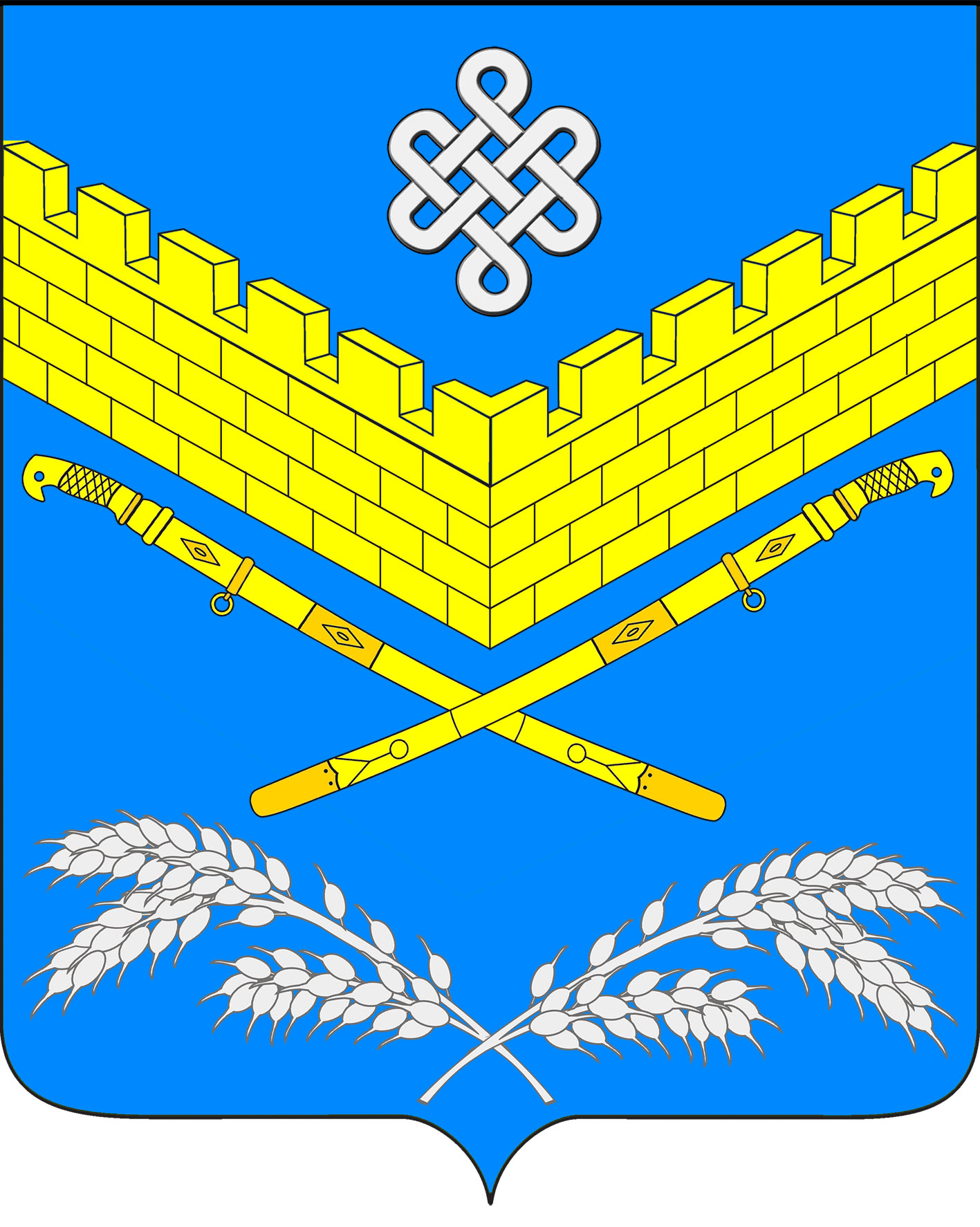 АДМИНИСТРАЦИЯИВАНОВСКОГО СЕЛЬСКОГО ПОСЕЛЕНИЯКРАСНОАРМЕЙСКОГО РАЙОНАПОСТАНОВЛЕНИЕ«30» декабря 2020 г.                                                                                 № 160станица ИвановскаяОб утверждении плана по противодействию (профилактике) коррупции в Ивановском сельском поселении Красноармейского района на 2021годВ целях реализации мероприятий по противодействию коррупции в администрации Ивановского сельского поселения Красноармейского района, во исполнение распоряжения главы администрации (губернатора) Краснодарского края от 30 сентября 2008 года №789-р «О мерах по противодействию коррупции в исполнительных органах государственной власти Краснодарского края»: п о с т а н о в л я ю:1. Утвердить План по противодействию (профилактике) коррупции в Ивановском сельском поселении Красноармейского района на 2021 год (приложение).2. Признать утратившим силу постановление администрации Ивановского сельского поселения Красноармейского района от 21 июня 2016 года № 170 «Об утверждении Плана мероприятий направленных на противодействие (профилактику) коррупции в Ивановском сельском поселении Красноармейского района.3. Общему отделу администрации (Дондук Е.А.) разместить настоящее постановление на официальном сайте администрации Ивановского сельского поселения Красноармейского района www.адм-ивановская.рф в информационно-телекоммуникационной сети «Интернет».4. Контроль за выполнением настоящего постановления оставляю за собой.5. Постановление вступает в силу с момента его обнародования.ГлаваИвановского сельского поселенияКрасноармейского района                                                                А. А. ПомеляйкоПриложениеУТВЕРЖДЕНПостановлением администрации Ивановского сельского поселения Красноармейского районаот 30 декабря 2020 г. № 160ПЛАНпо противодействию (профилактике) коррупциив администрации Ивановского сельского поселения Красноармейского района на 2021 годНачальник общего отдела администрацииИвановского сельского поселенияКрасноармейского района                                                                      Е.А. ДондукЛИСТ СОГЛАСОВАНИЯк постановлению Ивановского сельского поселения Красноармейского района от «30» декабря 2020 г. № 160Об утверждении Плана мероприятий по противодействию (профилактике) коррупциив органах местного самоуправления Ивановского сельского поселения Красноармейского района на 2021годNп/пНаименование мероприятийСрок исполненияОтветственные исполнители12341.1Проведение обобщения, анализа и оценки информации о практике применения нормативных правовых актов при осуществлении мониторинга правопримененияв течение первого года действия нормативных правовых актов Ведущий специалист общего отдела (юрист) администрации1.2Принятие (издание), изменение или признание утратившими силу (отмена) нормативных правовых актов, выявленных при мониторинге правопримененияпо итогам выполнения Ведущий специалист общего отдела (юрист) администрации1.3Обеспечение рассмотрения вопросов правоприменительной практики по результатам вступивших в законную силу решений судов, арбитражных судов о признании недействительными ненормативных правовых актов, незаконными решений и действий (бездействия) администрации и должностных лицпостоянноВедущий специалист общего отдела (юрист) администрации1.4Принятие мер, направленных на предупреждение нарушений, влекущих признание незаконными решений и действий (бездействия) администрации и должностных лицпостоянноначальник общего отдела1.5В установленном законодательстве порядке принятие мер ответственности в отношении должностных лиц, действия (бездействия) которых признаны решением суда незаконнымипо итогам рассмотрения вступивших в законную силу решений судовначальник общего отдела1.6Принятие мер, направленных на устранение последствий, наступивших вследствие принятия ненормативного правового актапо итогам рассмотрения вступивших в законную силу решений судовначальник общего отдела222212341.7Организация обучения  муниципальных служащих и работников по противодействию коррупции (по вопросам соблюдения требований и положений антикоррупционного законодательства Российской Федерации, ответственности за нарушение указанных требований, в том числе об установлении наказания за получение и дачу взятки, посредничество во взяточничестве в виде штрафов, кратных сумме взятки, об увольнении в связи с утратой доверия, а также изменений антикоррупционного законодательства)постоянноначальник общего отделаВедущий специалист общего отдела (юрист) администрации1.8Анализ сведений о доходах, расходах об имуществе и обязательствах имущественного характера, представленных гражданами, претендующими на замещение должностей муниципальной службы и муниципальными служащими Выявление признаков нарушения законодательства Российской Федерации о государственной гражданской службе и о противодействии коррупции муниципальными служащими администрации. Оперативное реагирование на ставшие известными факты коррупционных проявленийв течение годаначальник общего отделаВедущий специалист общего отдела (юрист) администрации1.9Принятие мер, направленных на выявление случаев несоблюдения лицами, замещающими должности муниципальной службы, требований о предотвращении или урегулировании конфликта интересовпостоянноначальник общего отделаВедущий специалист общего отдела (юрист) администрации1.10Организация работы по уведомлению муниципальными служащими администрации в случае обращения в целях склонения к совершению коррупционных правонарушений, выполнения иной оплачиваемой работыпостоянноначальник общего отделаВедущий специалист общего отдела (юрист) администрации1.11Принятие мер по итогам рассмотрения уведомления об обращении в целях склонения к совершению коррупционного правонарушенияв случае поступления уведомленияначальник общего отделаВедущий специалист общего отдела (юрист) администрации1.12Проведение заседаний комиссий по соблюдению требований к служебному поведению и урегулированию конфликта интересов (количество проведенных заседаний, результаты)По мере надобностиВедущий специалист общего отдела (юрист) администрации 333312341.13Осуществление контроля за выполнением муниципальными служащими администрации обязанности сообщать в случаях, установленных федеральными законами, о получении ими подарков в связи с их должностным положением или в связи с исполнением ими служебных обязанностейпостоянноНачальник общего отдела1.14Осуществление с участием общественных объединений, уставной задачей которых является участие в противодействии коррупции, и других институтов гражданского общества комплекса организационных, разъяснительных и иных мер по соблюдению муниципальными служащими администрации ограничений и запретов, а также по исполнению ими обязанностей, установленных в целях противодействия коррупциипостоянноначальник общего отделаВедущий специалист общего отдела (юрист) администрации1.15Проведение мероприятий по формированию у  муниципальных служащих администрации негативного отношения к дарению подарков этим служащим в связи с их должностным положением или в связи с исполнением ими служебных обязанностейпостоянноначальник общего отделаВедущий специалист общего отдела (юрист) администрации1.16По каждому случаю несоблюдения ограничений, запретов и неисполнения обязанностей, установленных в целях противодействия коррупции, нарушения ограничений, касающихся получения подарков, и порядка сдачи подарка, осуществление проверки в соответствии с нормативными правовыми актами РФ и применение соответствующих мер ответственностипостоянноначальник общего отделаВедущий специалист общего отдела (юрист) администрации1.17Организация работы по рассмотрению сообщений граждан и организаций о фактах коррупциипостоянноначальник общего отделаВедущий специалист общего отдела (юрист) администрации1.18Проведение мероприятий по формированию нетерпимого отношения к проявлениям коррупции в администрации постоянноначальник общего отделаВедущий специалист общего отдела (юрист) администрацииПроект подготовил и внес:Начальникобщего отдела администрацииИвановского сельского поселенияКрасноармейского района Е.А. ДондукПроект согласован:Заместитель главыИвановского сельского поселенияКрасноармейского районаВедущий специалистобщего отдела (юрист) администрацииИвановского сельского поселенияКрасноармейского районаПроект согласован:Заместитель главыИвановского сельского поселенияКрасноармейского районаВедущий специалистобщего отдела (юрист) администрацииИвановского сельского поселенияКрасноармейского районаИ.Н. АртюхИ.Н. Марушко